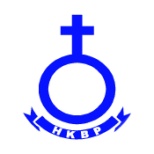 HKBP YogyakartaACARA IBADAHPukul 09:00 Bahasa BatakMINGGU JUDIKA, 07 April 201900	TANGIANG NA HOHOM  BE 85801	BE 18:1-2+6                           
UNGKAP BAHAL NA UMULI 1Ungkap bahal na umuli bagas ni Debatangki. Ai tusi do au naeng muli ganup jumpang Minggu i. Hulului do disi bohi ni Debatangki. 2Nunga ro au o Tuhanhu, ro ma Ho tu au muse. Ai di bagas ingananMu las ni roha do sude. Sai bongoti rohangkon, baen ma joroMi dison. ...Jongjong di ayat 6...6Pangkulingi au Tuhanhu asa hutangihon Ho. Patandahon tu rohangku na tau pasangaphon Ho. Sai pabosur tondingki dohot asiasiMi. 02	VOTUM-INTROITUS-MARTANGIANG: 	A.VI.B.5 - D.V.17
03	BE 822:1-2 (2x)           
SADARION 1Sadarion, sadarion jinadihon Tuhan Debata Rimma hita rimma hita marlas ni roha, marlas ni roha, Sadari on ari ni Tuhan, rimma hita marlas ni roha, Sadari on, sadari on ari ni Tuhan. 2Ari Senen, ari S'lasa jinadihon Tuhan Debata, Ari Rebo, ari Kamis jinadihon ni Tuhan Debata Ari Jumat, ari ni Tuhan, ari Sabtu ari ni Tuhan, Ari Minggu, ganup ariari ni Tuhan.04	PATIK: Patik III dohot Lapatanna05	BE 775:1 (5x) - PKJ 302     
UNANG HOLSOAN 1Unang holsoan unang tahutan. Di Debatanta soada na hurang. Unang holsoan, unang mabiar, haposi Debata. 2Jangan kuatir, janganlah takut. Di tangan Tuhan tiada yang kurang. Jangan kuatir, janganlah takut. Tuhan jaminanMu! 3Nothing can trouble, Nothing can frighten; Those who seek God shall never go wanting;Nothing can trouble, Nothing can frighten.God alone fills us. 4Jangan kuatir, janganlah takut. Di tangan Tuhan tiada yang kurang. Jangan kuatir, janganlah takut. Tuhan jaminanMu!  ...... Jongjong .....5Unang holsoan unang tahutan. Di Debatanta soada na hurang. Unang holsoan, unang mabiar, haposi Debata.  06	MANOPOTI DOSA: B.7-C.707	BE 581:1-3     
SANGAP DI JAHOWA 1Sangap di Jahowa na sun timbul i, balga ni holongNa ndang tarasam i. Dilehon AnakNa na sasada i, manobus hita jolma pardosa i. Puji ma Debata ale manisia, las roham, las roham, somba ma Debata. Dapothon Jahowa na sun timbul i, marhite AnakNa Tuhan Jesus i. 2Tung so hasuhatan do basaNa i, marhite AnakNa ni lehonna i. MudarNa durus do di hau silang i, rara pe dosanta ias dibaen i. Puji ma Debata ale manisia, las roham, las roham, somba ma Debata. Dapothon Jahowa na sun timbul i, marhite AnakNa Tuhan Jesus i. 3Balga situtu pambaenMi Debata, tung so hasuhatan holong ni rohaM. Tu jolma pardosa asi do rohaM, di ungkap Ho dalan lao tu banuaM. Puji ma Debata ale manisia, las roham, las roham, somba ma Debata. Dapothon Jahowa na sun timbul i, marhite AnakNa Tuhan Jesus i.    08	EPISTEL: Johannes 15:9-15
09	KOOR: 10	BE 829:1 (2x)                                     
PATIK NA IMBARU 1Patik na imbaru hulehon tu hamu, asa masihaholongan, Hamu sama hamu, songon holong ni rohangku maradophon hamu. Sian on do ditanda halak hamu siseanku molo hamu masihaholongan, Sian on do ditanda halak hamu siseanku molo hamu masihaholongan. 2x ...... Jongjong .....11	MANGHATINDANGHON HAPORSEAON12	KOOR:13	TINGTING: 14 	AYAT PELEAN: 	Mazmur/Psalmen/Psalms 50: 14 TEV
15	BE 183:1--- (Pelean Ia & Ib)
NA JUMPANG AU 1Na jumpang au na asi roha, di au naung mago i hian Tuhan Jesus parasi roha, di au na lilu na hinan Nuaeng hutanda Tuhanki, parasi roha bolon i, parasi roha bolon i. 2Dibahen godang ni dosangku, tung hona uhum au tama Hape ro Jesus dipadomu, au muse dohot Debata MudarNa na badia i, pajongjong pardomuan i, pajongjong pardomuan i. 3On pe holan asi ni roha, sipangasahononhon i Sipujionku do Jahowa, dung ro na pamanathon i Unduk huhut las rohangki, mamuji asiroha i, mamuji asiroha i. --MUSIK--4Ianggo i ndang taragohon, baenon ni manang aha pe Sai asiMi hupangasahon, di tangianghu sasude Mate pe au, pos rohangki, marningot asiasiMi, marningot asiasiMi 16	JAMITA: Psalmen 25:1-7
17	BE 564:1---   (Pelean II & Pembangunan)
LAS MA ROHANTA DI TUHANTA DEBATA 1Las ma rohanta di Tuhanta Debata, las ma rohanta di Tuhanta Debata. Las ma rohanta di Tuhanta Debata, haroroan ni hagogoon i. 2Parasiroha do Jahowa Debata, parasiroha do Jahowa Debata. Parasi roha do Jahowa Debata, parasi roha ma nang hita on. --MUSIK--3Pardengganbasa do Tuhanta Debata, pardengganbasa do Tuhanta Debata. Pardengganbasa do Tuhanta Debata, pardengganbasa ma nang hita on. 4Dame ni Debata saor tu hita on, dame ni Debata saor tu hita on. Dame ni Debata saor tu hita on, sibaen dame ma nang hita on. 18	PANUTUP: 	Tangiang dohot Pasupasu